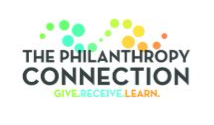 TPC COMMITTEE LEADERSHIP NEEDS FOR 2022TPC members are not only generous with their dollars, but many help by joining standing committees. Below is a list of current openings for members wishing to take on a leadership role in one of our committees. Please contact the committee Chair by Tuesday, February 22 to express your interest.DEI Committee: Co-ChairThe DEI Committee is seeking a Co-Chair to support its work of incorporating the principles of Diversity, Equity, and Inclusion (DEI) into TPC’s operations and offerings. Ideally, candidates will have strong knowledge of DEI strategies and practices, a deep passion for collaborating with others, and strong writing skills. Responsibilities will include working closely with your fellow Co-Chair to coordinate initiatives with the Education, Marketing & Communications, and Membership Committees while overseeing and supporting DEI practices throughout the organization. This Committee meets at least four (4) times annually. Interested candidates should be able to commit at least 2-4 hours a week to the role, with the understanding that the time commitment may fluctuate depending on need. If interested in this Co-Chair position, please contact Kelsea Médard at kamedard@outlook.com.Development Committee: Co-Chair Are you a passionate TPC ambassador with a systems and infrastructure mindset? The Development Committee is looking for a Co-Chair, and it could be you! The Committee meets for approximately one hour per month with the Co-Chair expected to contribute an additional 4-5 hours per month. The Development Committee is a small but mighty group responsible for obtaining sponsorships and occasional grants for TPC's operating support. Please contact Amber Gomes at amberlynngomes@gmail.com to express your interest or learn more. Continued…Membership Committee: Co-ChairMembership is looking for a Co-Chair who is not only interested in growing TPC's membership but also interested in taking a leadership role in setting realistic Committee goals and supporting its seven working groups. These groups include event planning, creating pipelines for member recruitment, and engaging new members through small group gatherings. Committee members meet quarterly; interested candidates for the Co-Chair role can expect an additional 3-4 hours per week during busy times. This is a wonderful opportunity to meet current and incoming members as well as work closely with the DEI, Marketing & Communications, and Development Committees. If you are interested or want to learn more about this Co-Chair position, please contact Caroline Boeckman at cboeckman@thephilanthropyconnection.org.Education Committee: Grantee Engagement Co-Coordinator The Grantee Engagement Co-Coordinator is a new position which, along with current Co-Coordinator Mieke Rice, will share the responsibilities of the former Volunteer Coordinator and Liaison Coordinator roles. The Co-Coordinator will recruit and train TPC volunteers to be grantee liaisons, work with liaisons and grantees to identify opportunities for TPC to go “beyond the check” (e.g., volunteer engagements, event promotion, pro bono consultation), and work with the Marketing & Communications Co-Chairs to advertise these needs and opportunities to TPC members.The goal of the Co-Coordinators is to ensure our grantees are supported and to maximize the engagement between TPC members and grantees. Time commitment: ~5 hours per month, ~10 hours per month during annual onboarding for liaisons (summer). Contact Annemieke Rice at annemieke.rice@gmail.com to learn more or express interest.Continued…Seeking Committee MembersTPC’s committees are always welcoming new members. If you are interested in joining one of the committees below, or would like to learn more, please reach out to the Co-Chair listed. Diversity, Equity, and Inclusion (contact Kelsea Médard)Education (contact Jenny Morrison or Osamagbe Osagie) Finance (contact Cathy Konicki)Grants (contact Sue Meehan) Marketing & Communications (contact Leigh Chandler or Valerie Godhwani) Membership (contact Caroline Boeckman) 